Les mots de la semaine pour le 13 au 16 novembre, 2018Les animaux (1)1. un boa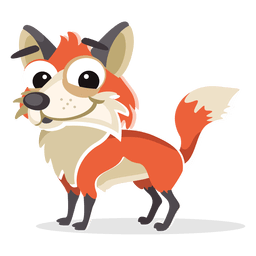 2. un crabe3. un singe4. un tigre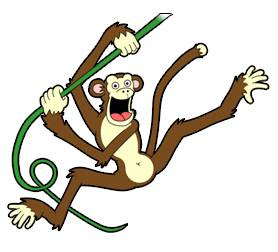 5. une tortue6. une poule7. un coq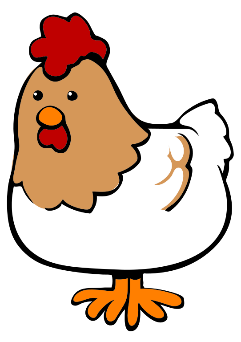 8. un lama9. un renard10. un lynx